Швейная производственная компания «Company Sirius-Tex» производит и продает товары для безопасного активного отдыха. Мы заинтересованы в надежных партнерах и региональных дилерах.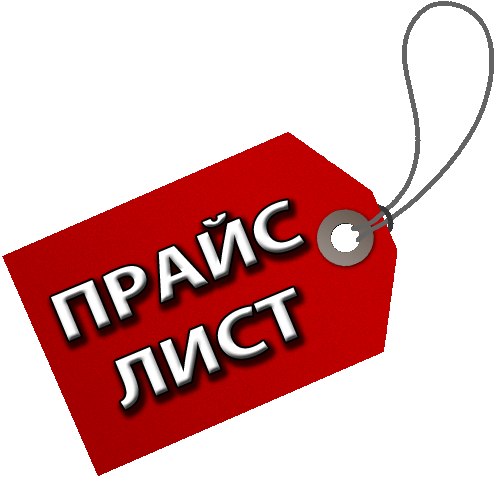 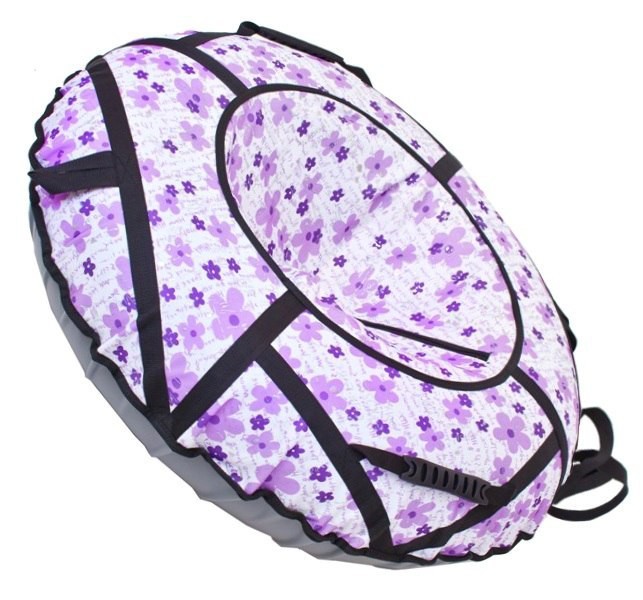  Для наших контрагентов мы готовы обеспечить: - полный ассортимент изделий                                      - надлежащее качество продукции- стабильные цены в течении сезона продаж- гарантированные своевременные поставки- лучшие цены при своевременной оплате и оптимальных заказах.  К зимнему сезону 2014-15 гг. фирма представляет  традиционную бюджетную серию надувных   санок для катания с заснеженных склонов и прокатных подготовленных трасс. Для серийного выпуска одобрены модели, ставшие популярными в предыдущих сезонах «Sharm» «Joker» «Purga» .Санки «Ватрушки» выпускаются из финской или корейской армированной ткани. Материал имеет устойчивость к ультрафиолету и грибкам. Температурный режим использования: от +70 °С до —45°С. На санках могут кататься люди любой возрастной и весовой категории так как грузоподъемность санок достигает 150 кг. Состоит Ватрушка из оболочки, выполненной из специальной глянцевой ткани, в которую вставлена автомобильная камера, снабжена буксировочным ремнем и ручками из прочной стропы. Внутренняя камера Санок-ватрушек приобретается у российского поставщика, поэтому не боится жесткого режима эксплуатации и низких температур. На камере установлен стандартный ниппель, поэтому накачка камеры может производиться как велосипедным так и автомобильным насосом (компрессором). Полимерное покрытие ткани чехла обеспечивает максимальное скольжение не только по рыхлому снегу и твердому льду, но также и по мокрому снегу во время оттепели без налипания на днище санок-ватрушек.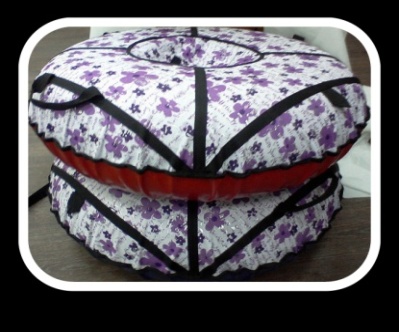 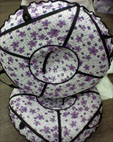 «Sharm»  - подарочная с текстильнымдизайном  в верхней части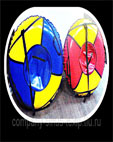 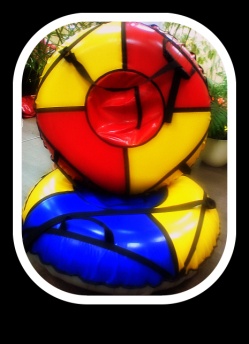 «Joker»  - классическая из тканиПВХ 630-650гр/м2  многоцветная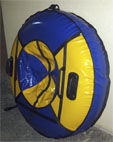 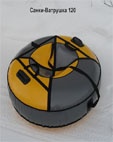             «PURGA»  - усиленная для катания за                    механическим  буксировщикомМы работаем с камерами Российского производства.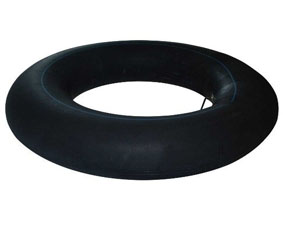 * Дополнительные камеры приобретаются самостоятельно в соответствии с таблицей соответствия размеров. В случае оптового заказа комплектация ватрушек камерами происходит при условии, что камеры оплачены поставщику отдельным счетом, либо приобретены заказчиком и доставлены на производство. Рекомендуется использование камер отечественного производства.   На камере установлен стандартный ниппель, поэтому накачка камеры может производиться как автомобильным насосом, так и компрессором в шиномонтаже или на  АЗС. Камеру  в оболочку санок-ватрушек,  рекомендуется устанавливать так, чтобы ниппель был завинчен колпачком и направлен в сторону днища.                                                           Во избежание потемнения  наружной оболочки тюбинга, желательно  вынимать  камеру после катания.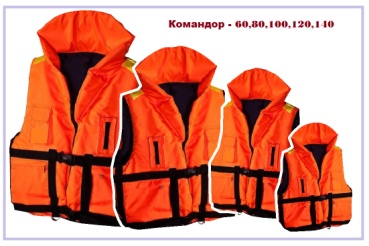   Спасательный жилет «Komandor» 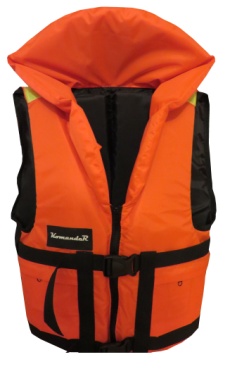 Описание:  имеет 6  размеров  40, 60, 80, 100, 120, 140.  Цвет сигнальный (оранжевый). Пользуется спросом у всех категорий людей так Или  иначе, связанных с деятельностью на воде. Имеет удобный подголовник, высокая молния защищает от брызг и ветра. Большое количество           строп и качественная     ткань обеспечивают прочность. Катафоты в плечевой зоне. Снабжен свистком. Наличие карманов. Сертификат. Стропы и качественные пряжки надежно фиксируют спас. жилет на теле человека. Паховый ремень дает дополнительную гарантию того, что жилет не слетит (если спасательный жилет плохо затянут стропами в области талии).  Спасательные жилеты размерные (односторонние)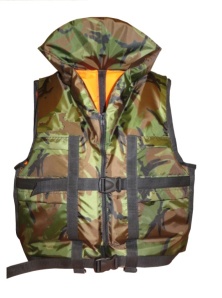 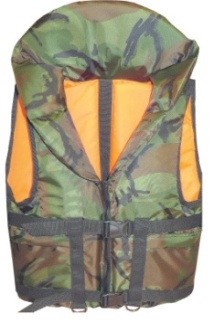 Спасательный жилет «Komandor» (2-х сторонний)Описание: имеет 5 размеров: 60, 80, 100, 120, 140.Цвет с одной стороны – сигнальный, с другой маскировочный (КМФ). При одевании любой стороной владелец получает полноценный спасательный жилет с наличием карманов, в т.ч. закрытых молниями. Удобный подголовник защитит голову от травм и удержит на воде в нужном положении. Снабжен свистком. За счет применения двух видов основной ткани и дополнительных строп, надежно защищены элементы плавучести и тело владельца от случайных травм. Стропы и качественные пряжки надежно фиксируют спасжилет на теле человека. Паховый ремень дает дополнительную гарантию того, что жилет не слетит (если спасательный жилет плохо затянут стропами в области талии).  Спасательные жилеты размерные (2-х сторонние)Спасательный жилет «Multiform» 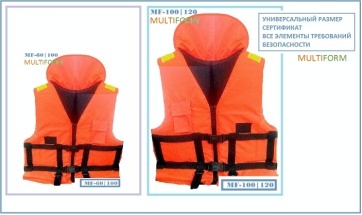 Описание: универсальный спасательный жилет «Multiform» представляет собой жилет с подголовникоми и наполнителем  для максимальной нагрузки 120кг. Выполнен в двухстороннем цветовом решении: маскировочный плюс сигнальный, с катафотами на сигнальной стороне. В комплекте поставляется паховая лента, свисток с шариком. На каждой стороне имеются 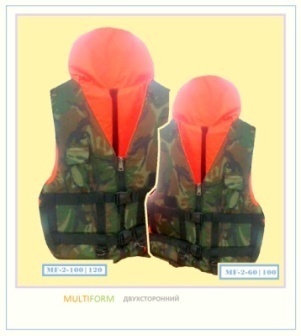 шлевки для смены ремней, регулируется натяжение  /ослабление основных ремней. Разрезанные боковины  жилета обеспечивают подвижность и достаточную вентиляцию.Спасательные жилеты универсальные(односторонние)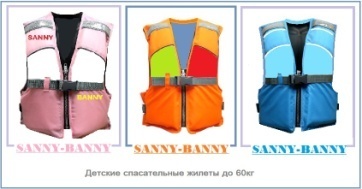 Спасательный жилет для детей «Sunny-Banny» Описание:  линейка Солнечный зайчик разрабо-тана для детей, участвующих в активном отдыхе вместе с родителями. Яркие и насыщенные цвета, подстройка регулировки объема, удобные кармашки для рук, наполнитель, удерживающий ребенка на плаву лицом вверх. На спас. жилетах имеются все необходимые элементы безопасности: свисток на шнурке, мягкая пах-лента, катафоты.  Контакты: e-mail: lmp178@yandex.ru                                                                     Tel: +7(931)337-56-01 МаринаНаименование товараРРЦОпт от10штОпт от 50штОпт от100штОпт от 500штРазмер камерыSHARM    D:  90 / 95 1720.001250.001190.001100.00договорR14*SHARM    D: 100/1051830.001310.001250.001160.00договорR15*SHARM    D: 120/1252150.001550.001480.001350.00договорR16*Наименование товараРРЦОпт от10штОпт от 50штОпт от100штОпт от 500штРазмер камерыJOKER      D:  90 / 95 1520.001050.00990.00900.00договорR14*JOKER     D: 100/1051630.001100.001050.00960.00договорR15*JOKER     D: 120/1251950.001350.001280.001150.00договорR16*Наименование товараРРЦОпт от10штОпт от 50штОпт от100штОпт от 500штРазмер камерыPURGA    D:  100 / 105 2300.001750.001660.001230.00договорR15*PURGA    D: 120/1252550.002050.001900.001470.00договорR16*Размер камерыЦена камерыR14*240.00R15*260.00R16*300.00Наименование товараРРЦМелкий опт от 5 до 10шт.Крупный опт от 10 до 100шт.Крупный опт от 100 до 500 шт.Komandor 40кг650.00550.00490.00460.00Komandor 60кг740.00700.00650.00630.00Komandor 80кг770.00730.00690.00670.00Komandor 100кг860.00810.00770.00740.00Komandor 120кг950.00900.00860.00820.00Komandor 140кг1050.00980.00930.00900.00Наименование товараРРЦМелкий опт от 5 до 10шт.Крупный опт от 10 до 100шт.Крупный опт от 100 до 500 шт.Komandor 60кг740.00700.00650.00630.00Komandor 80кг770.00730.00690.00670.00Komandor 100кг860.00810.00770.00740.00Komandor 120кг950.00900.00860.00820.00Komandor 140кг1050.00980.00930.00900.00Наименование товараРРЦРРЦМелкий опт от 5 до 10шт.Крупный опт от 10 до 100шт.Крупный опт от 100 до 500 шт.Multiform МФ60-100кг720.00720.00680.00530.00470.00Multiform МФ
100-120кг650.00650.00540.00480.00400.00(2-х сторонние)(2-х сторонние)Наименование товараРРЦРРЦМелкий опт от 5 до 10шт.Крупный опт от 10 до 100шт.Крупный опт от 100 до 500 шт.Multiform МФ-260-100кг800.00800.00740.00660.00550.00Multiform МФ-2
100-120кг740.00740.00600.00550.00450.00Наименование товараРРЦМелкий опт от 5 до 10шт.Крупный опт от 10 до 100шт.Крупный опт от 100 до 500 шт.Sunny-Banny  40-60кг900.00800.00750.00720.00